Разработка внеклассного мероприятия«Кубань – многонациональный край» Учитель кубановедения:Майборода Н.Н.ст. Пшехская2014-2015 гг. Цель внеклассного мероприятия:                       воспитание учащихся в духе уважения к индивидуальным, культурным и национальным особенностям других людей, умении жить в миреФорма проведения: фестивальМесто проведения: актовый зал школыОборудование: оформление сцены (Приложение №1)Музыкальное оформление урока:Песня «Кубань моя, душа моя» сл. Фоминых Л., муз Чернявского В.Песня «Топни ножка моя» сл. и муз. Скороходова Э.Песня «Большой хоровод» сл. Жигалкиной, муз. СавельеваПесня «Веснянка» сл.Сарычева Л., муз. Ремденка И.Песня «Пусть всегда будет солнце» сл.Ошанина Л., муз. ОстровскогоМузыкальная заставка « Моя Кубань-моя душа » 1 вед: Добрый день, дорогие друзья!2 вед: Здравствуйте, уважаемые гости!1 вед: В этот прекрасный день мы собрались вместе на урок-фестиваль «Кубань – многонациональный край »2 вед: Как хорошо, что дружба есть на свете.	 Она, как воздух, нам с тобой нужна.           Так пусть шагает дружба по планете!           Пускай, как солнце, светит нам она!1 вед: Дорогие друзья! Мы начинаем наш урок,2 вед: У нашего края есть три сокровища:	 Первое- Земля: горы и равнины;	 Второе- Вода: реки, родники, озера, моря;	 И третье сокровище: Люди, их мастерство и свершения.1 вед: Но самым главным сокровищем у нас всегда считалась Дружба трудолюбивых, мужественных народов и их гостеприимство.2 вед: На Кавказе говорят: «Горе легче тогда, когда друзья разделяют его с тобой. Радость полноценна тогда, когда ею наполнишь ты друзей свих- поделишься ею ».1 вед: А друзей у нас много. Ведь Земля на юге России стала родиной для многих народов.Стихотворение  «Венок Кубани» Вышла казачка на берег Кубани, Бросила в воду цветокУтренней свежести дар принимаяДальше понесся потокЭтот цветок увидали адыгиСо своего бережка.Стали бросать они алые макиИ их принимала река.Кубань! Кубань, а ну узнай.Где чей подарок.К цветку цветокСплетай венокПусть будет он красив и ярок.И молдаване, армяне и греки-Дети российской землиБросили тоже цветы полевыеВ гребень кубанской волны.Этот венок увидали славяне.Со своего бережка.Стала Кубань наша ярче и краше. В дружбе, в любви на века2 вед: В чудесном краю, где растя виноград,            Хлеба колосятся и реки шумят,           Где солнце над морем лазурным встает, 	 Тепло земле дарит почти круглый год.	 Дружной семьёю народы живут,	 Кубань хлебосольную мамой зовут. Ей песни, легенды они посвящают.1 вед: А Родиной малой они называют 	 Тот уголок кубанской земли  Где родилися и где проживают, Где первое слово «Мама», «Родина», «Дружба»- сказали.Стихотворение Нет на Кубани места крашеСреди станиц и хуторов,Чем любушка – станица наша,Вся в пышной зелени садов…Здесь жили прадеды и деды,Мои станичники живутИ делят радости и беды,И любят свой нелегкий труд.Её рыбацкое привольеНа зорьке с удочкой в руке,Полей широкое раздольеСо звоннкой песней вдалеке.Та песня, как на крыльях птицы,Летит, летит среди полей.Слышна на улицах станицы Пшехской,Любимой, малой родины моей.Песня «Топни ножка моя» сл. и муз. Скороходова Э.1 вед: На земле около 3 тысяч народов. 	 Каждый из них отличается от других своей культурой – песнями,танцами, костюмами, традициями, а также  языком, на котором люди    думают и говорят. Краснодарский край называют «Краем 100-та народов».2 вед: Как ни в одном селении, станице, городе Краснодарского края, в        нашей станице Пшехской прослеживается многонациональный состав народностей, этносов.  Только в нашей школе обучаются:Русские	      				         Цыгани Армяне					         УзбекиТурки					          Немцы Курды 						ГрузиныДагестанцы  				ЛакцыЕзиды 						Украинцы Азербайджанцы				АджарцыХемшилы					Поляки Языковое различие, вероисповедание не мешает нам всем вместе в  нашей школе  дружить, общаться, жить в мире и согласии.Песня «Большой хоровод» сл. Жигалкиной, муз. Савельева1 вед: Наша Родина – это большой уютный дом для многих                национальностей, и у каждой свои обычаи. Но объединяет нас одно – любовь к России.2 вед: Мы любим и славим нашу Россию	 И нашу родную Кубань!Стихотворение            Только здесь, на Кубани,	  В небеса тополя,            Только здесь, на Кубани,	  В горизонты поля!  	  Расквадрачена строго	  Прикубанская степь.	  И несется дорога	  В яблонь вешнюю цветь.	  Только здесь, на Кубани,  Пахнет степью вода,  Прикоснешься губами-  Не уйдешь никуда.  От земли этой малой, Что дана нам судьбой, Мне уйти не под силу, Не расстаться с тобой!1 вед: По песням и танцам узнаешь Кубанцев,	 Светла их большая судьба.	 И нету красивее края России,	 Чем наша родная Кубань!
 Песня «Кубань моя, душа моя» сл. Фоминых Л., муз Чернявского В.2 вед: Разнотравными и вольными степями, широкими  шароварами узнаваема ридна Украина. А как вкусны украинский борщ, галушки, сало!Нэнька Украина моя,Хлебные нивы от края до края,Вдаль убегают беленые хаты…Мы на Кубани расселились когда-то,Домом родным этот край почитаем,Земли Кубани як матерь кохаем. Украинский народный танец1 вед: В краю кубанском без невзгод	 Узбекский трудится народ 	 И, говорят, его язык	 Журчит напевно, как арык.	 И описать не хватит слов	 Узбекский ароматный плов.2 вед: На славной Кубани грузины живут  Веселые песни, горячие танцы	С собой на Кубань они принесли Танец «Лезгинка»1 вед: Когда звучит гармонь, сразу вспоминаются русские березки, ромашки, луга. А когда мы слышим дудук – перед нами выступают величавые горы.2 вед: С вершин Арарата, от древней земли  Обычаи предков с собой принесли Армяне – веселый и дружный народ Который  прекрасные песни поет.Исполнение армянской песни 1 вед: Родную Кубань полюбил навек	 Веселый  хемшилский народ.	 Кубани свой танец он  посвящает	 И щедрое сердце ее прославляет.Хемшилский танец2 вед: В мире, согласье и дружбе живет	 Трудолюбивый турецкий и курдский  народ.	 Народ – хлебопашец, народ – садовод,	 На свой он Курбан всю Кубань созовет.Песня «Веснянка» сл.Сарычева Л., муз. Ремденка И.1 вед: Веками народы, живущие на Кубани, разговаривали на разных языках и наречиях. Одну и ту же мелодию пели на разные слова.2вед: Но язык не враждует с языком. Горы и море не только разделяют, но и объединяют, когда люди обретают общий язык.1 вед: Русский язык стал той золотой цепочкой, которая соединяет все народы. Он служит нам зажженным светильником, открывающим дорогу в большой мир Пушкина и Лермонтова, Гамзатова и Кулиева .2 вед: Культура разных народов имеет свой  неповторимый колорит, и в кубанском венке сплелись цветы разных народов.1 вед: Как звонкие ручейки, соединяясь в полноводную реку, орошают землю, так, перекликаясь, переплетаясь, культуры разных народов обогащают друг друга и нашу Кубань.2вед: Ведь любовь и дружба творят чудеса. И только мы сможем сделать  нашу землю красивой и благодатной.1 вед: Что жизнь коротка – не беда.	 В ней можно успеть очень много.	 Лишь мирно бы солнце светило всегда,	 Сияло над каждым порогом.2 вед: Всем ясно, что стала мала	 Сегодня Земля для сражений.	 И только, как прежде, она	 Просторна для добрых свершений.1 вед:  Мир дому твоему!	  Мир небу твоему!            Слова простые эти всем знакомы.2 вед: Мир дому твоему!	 Мир небу твоему!Вместе: Мир твоему, Земля, большому дому.Исполняется общая песня «Пусть всегда будет солнце»     сл.Ошанина Л., муз. Островского           (выступающие поют вместе с залом)Оформление сцены (Приложение №1)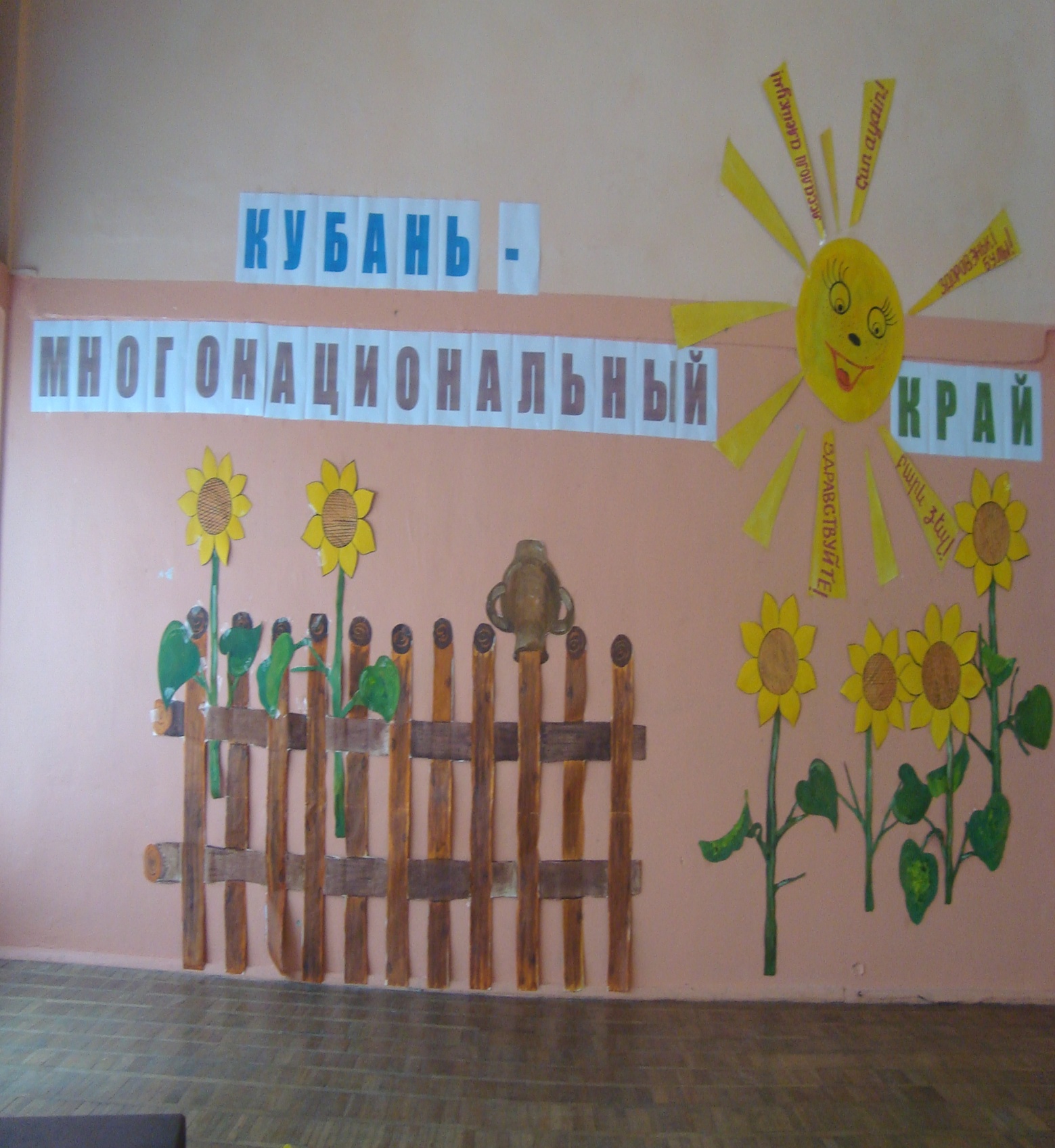 Фотоотчёт внеклассного мероприятия«Кубань – многонациональный край»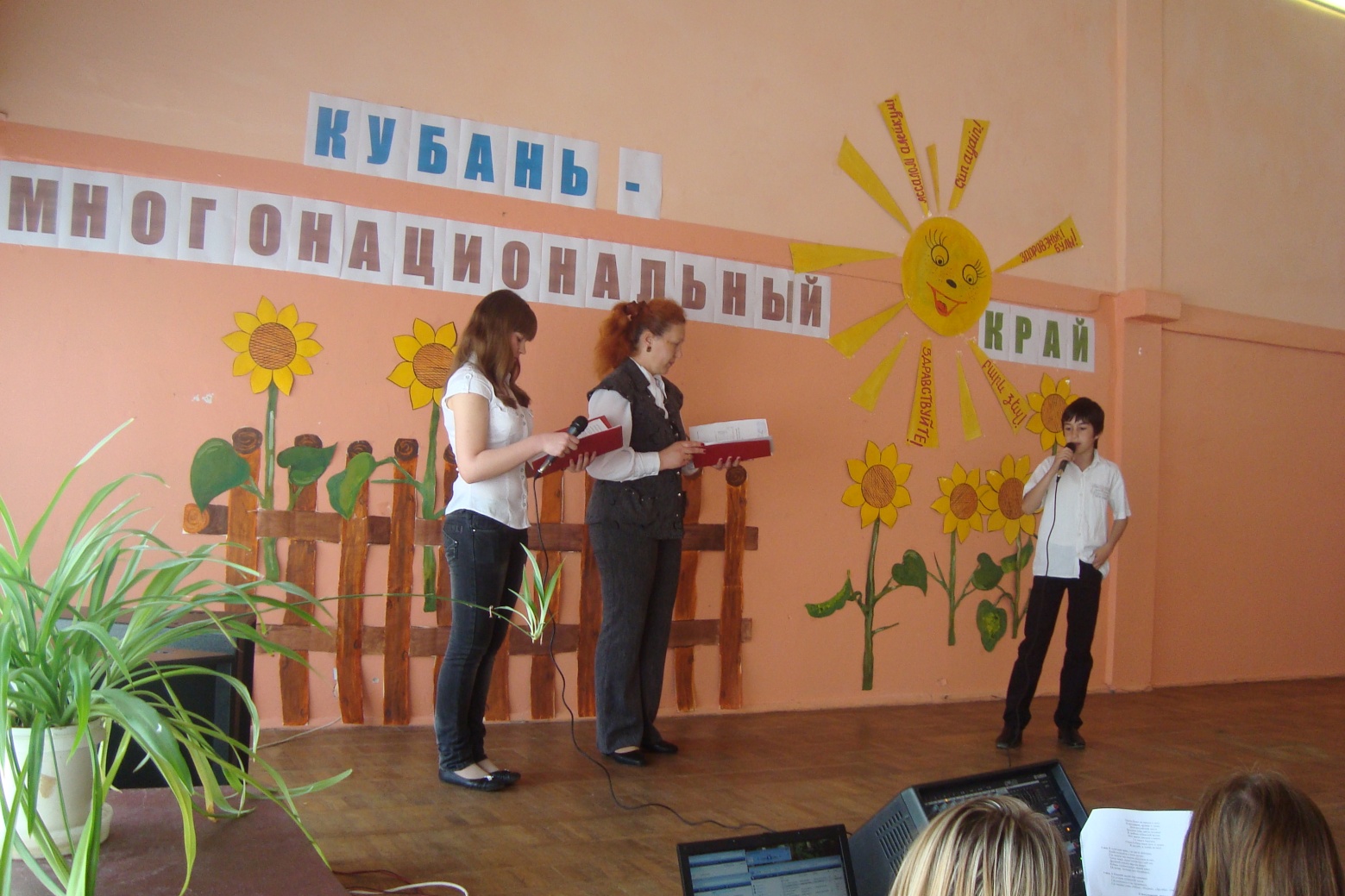 Выступление ученика 5 «В» класса Адои Сардана 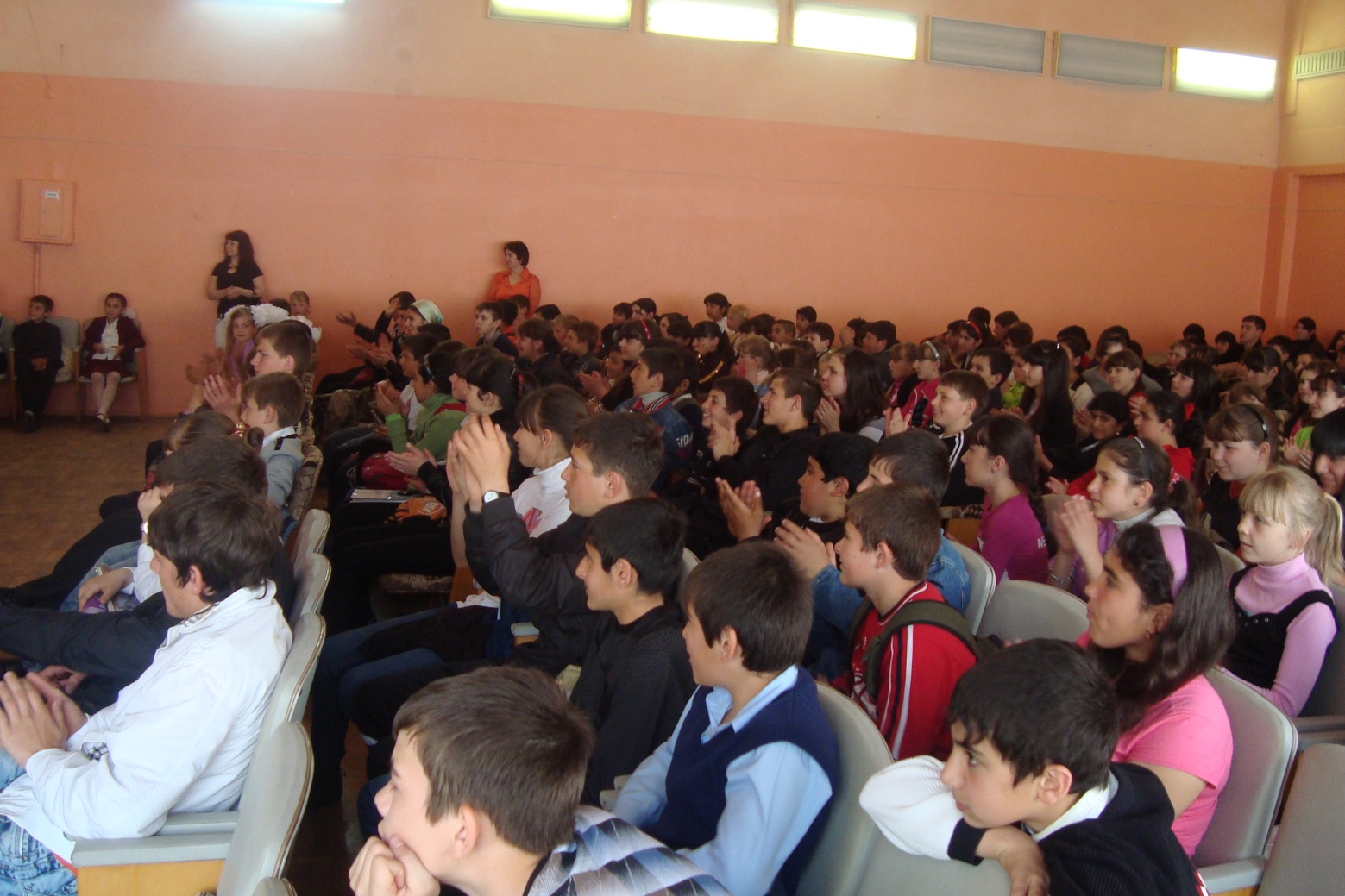 Зрители 5-7 классов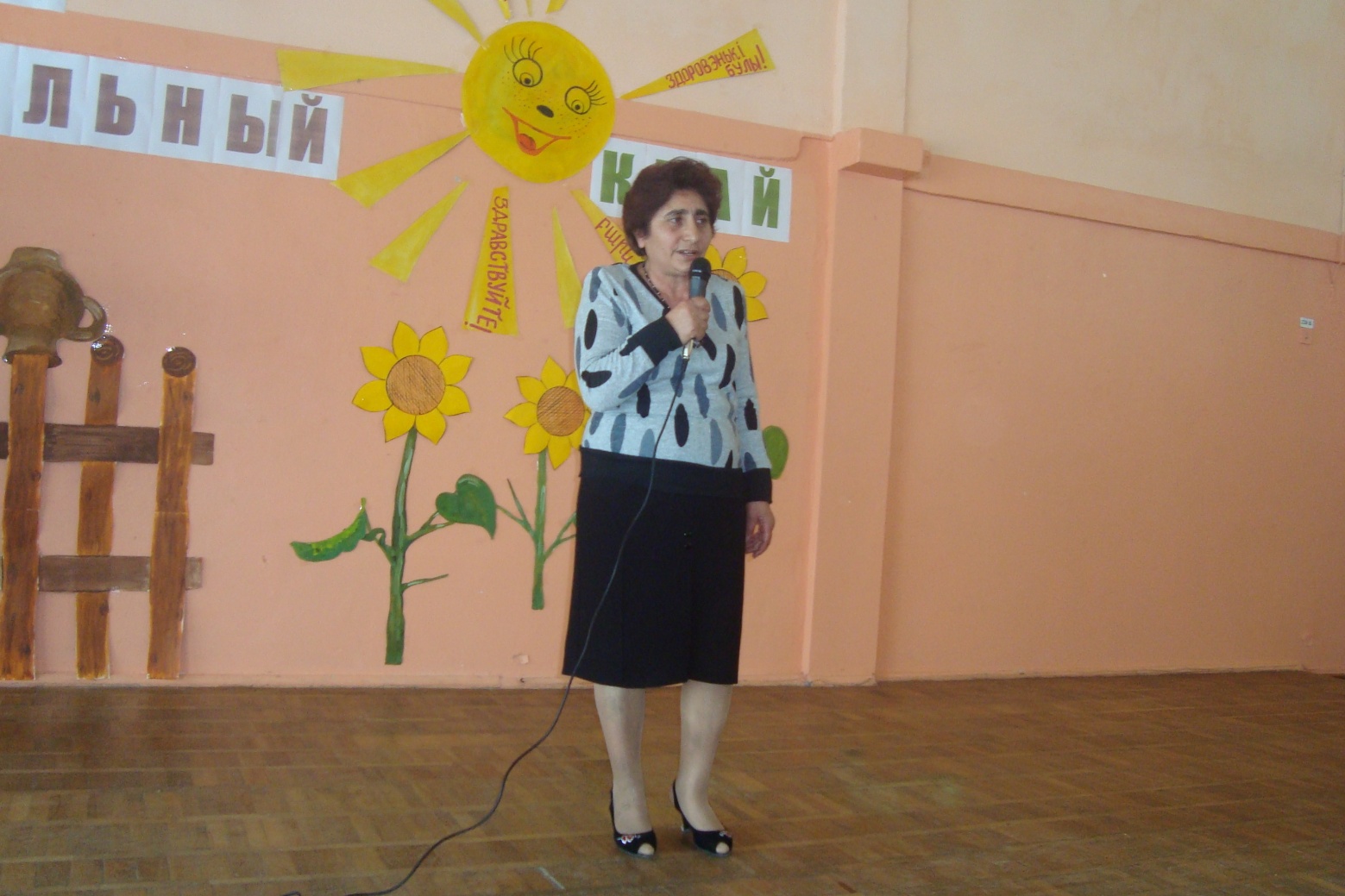 Учитель географии Месропян М.Е. исполняет армянскую песню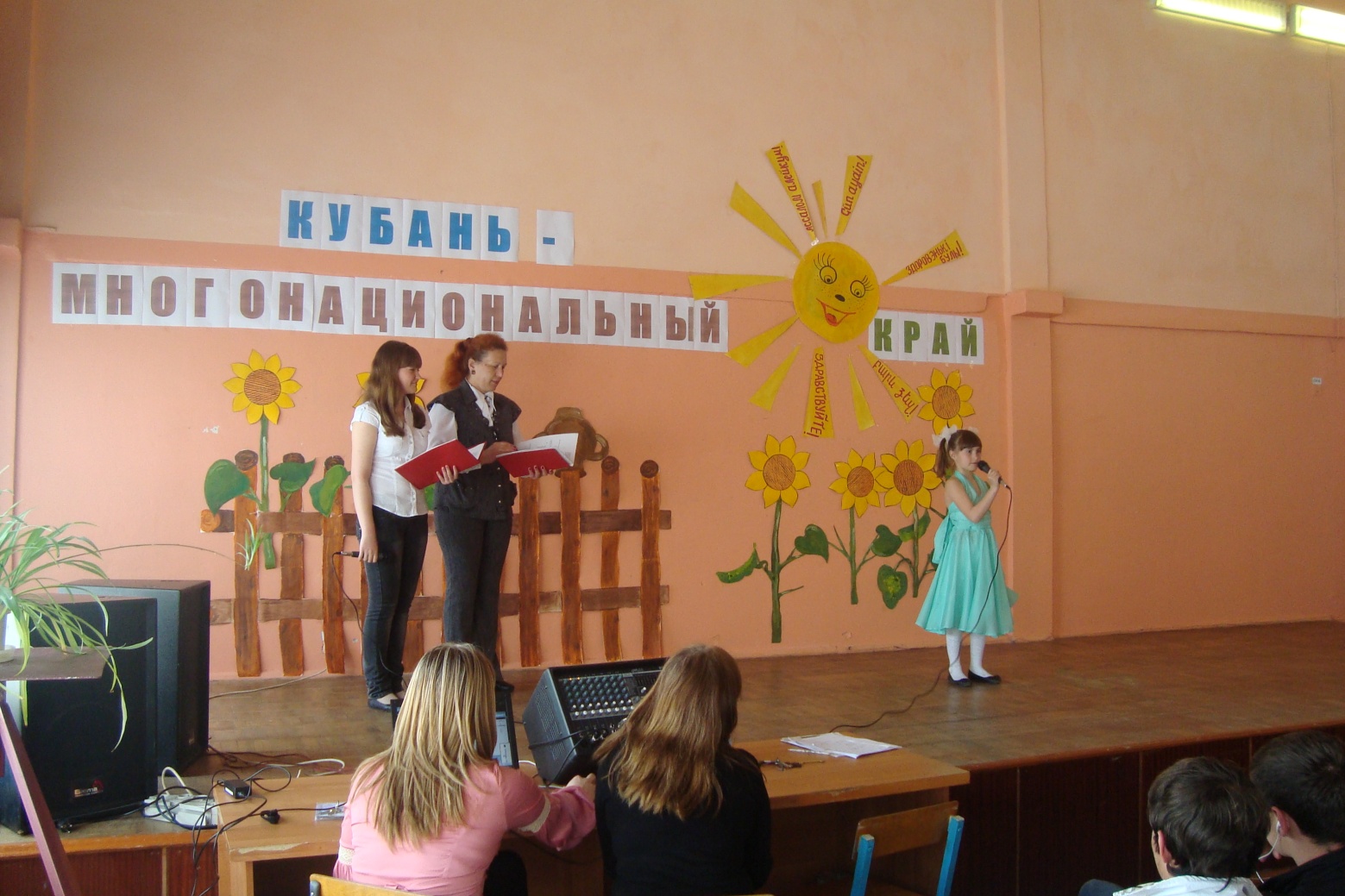 Ученица 2 «Б» класса Демерчан Вероника исполняет песню «Топни ножка моя»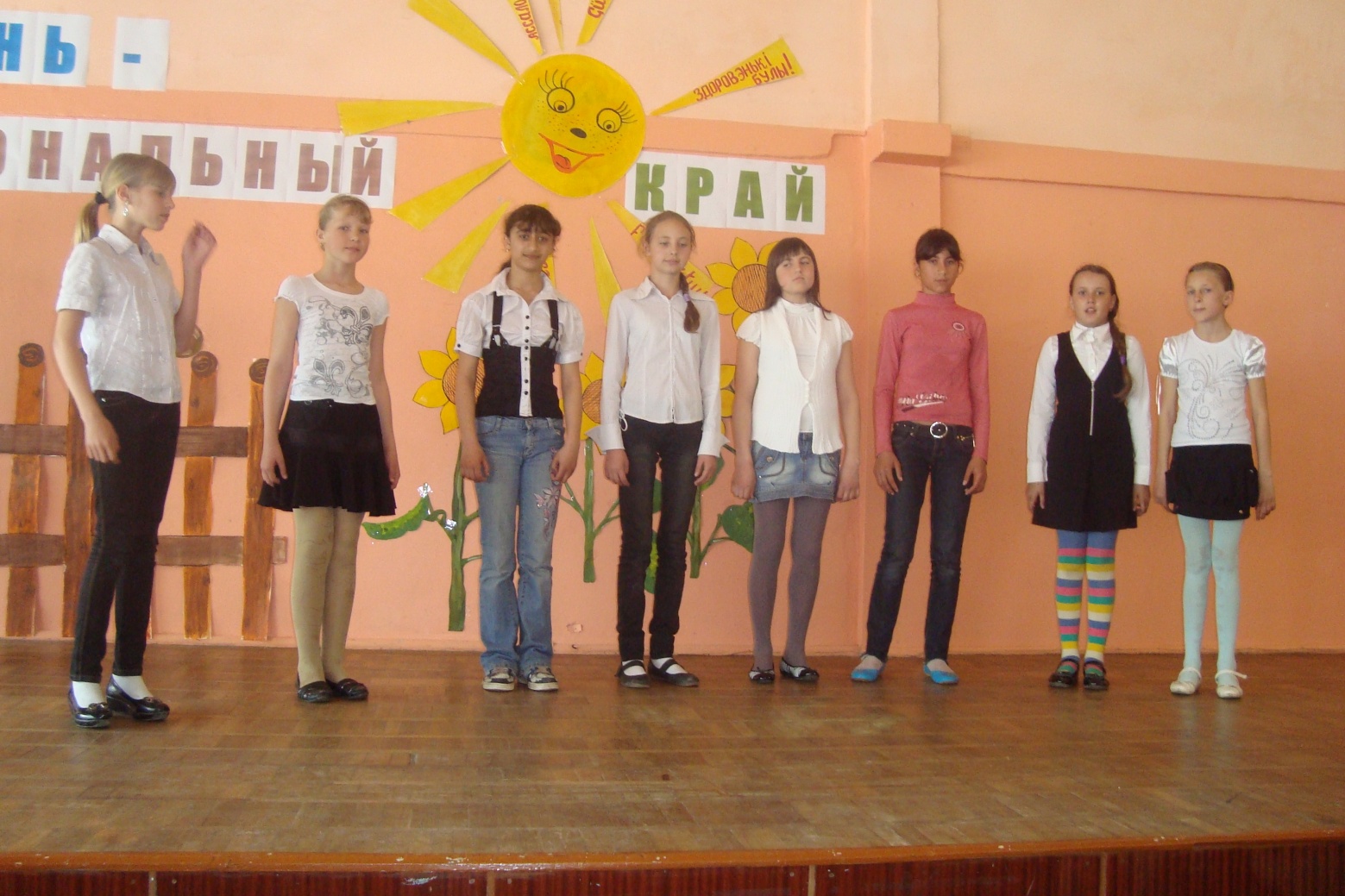 Песня «Большой хоровод» в исполнении вокальной группы 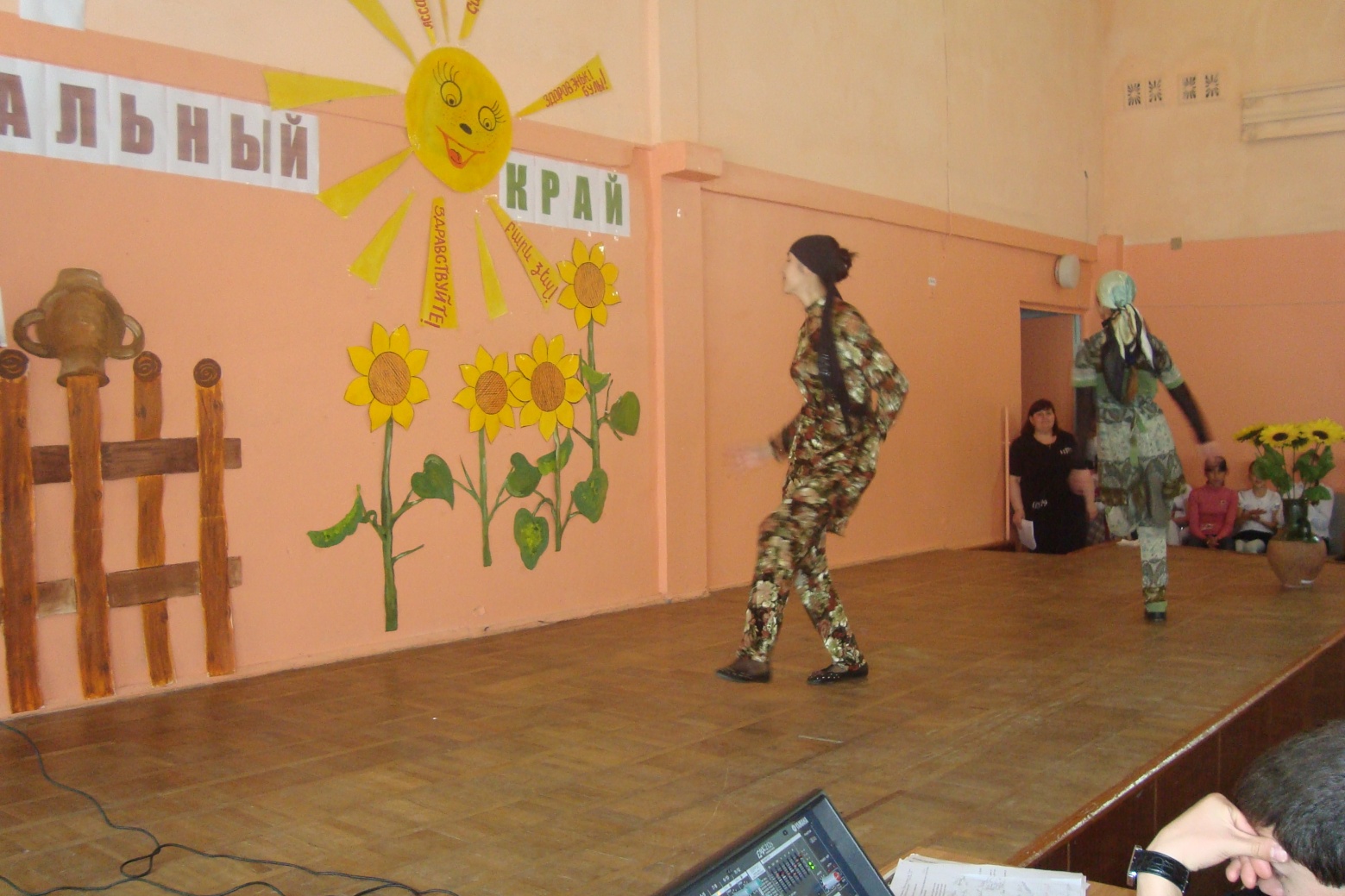 Хемшилский танец в исполнении учащихся Косоевой Зухры 10 «Б» класс и Бешлиевой Альфии 10 «А» класс 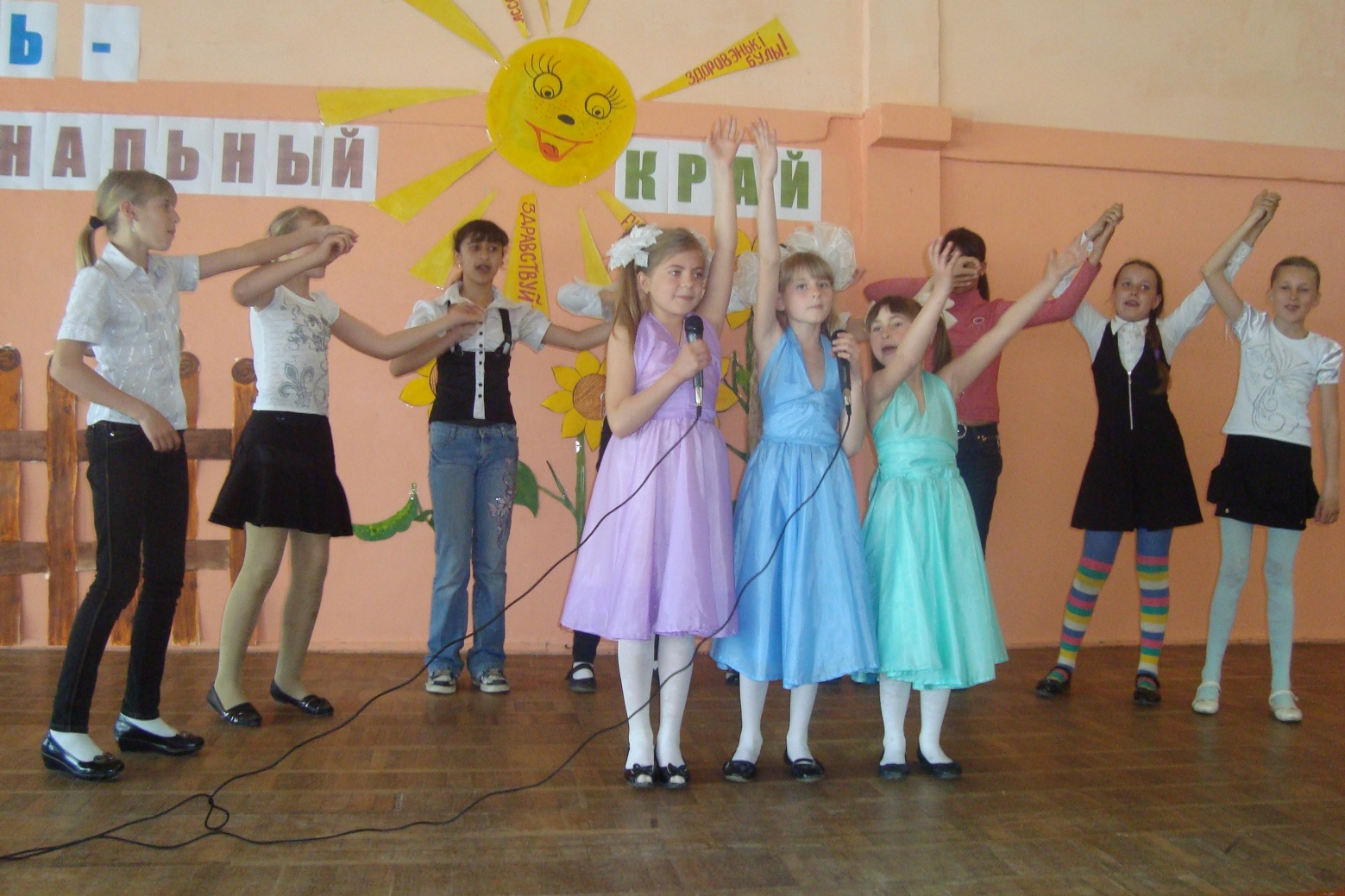 Исполнение песни  «Пусть всегда будет солнце»     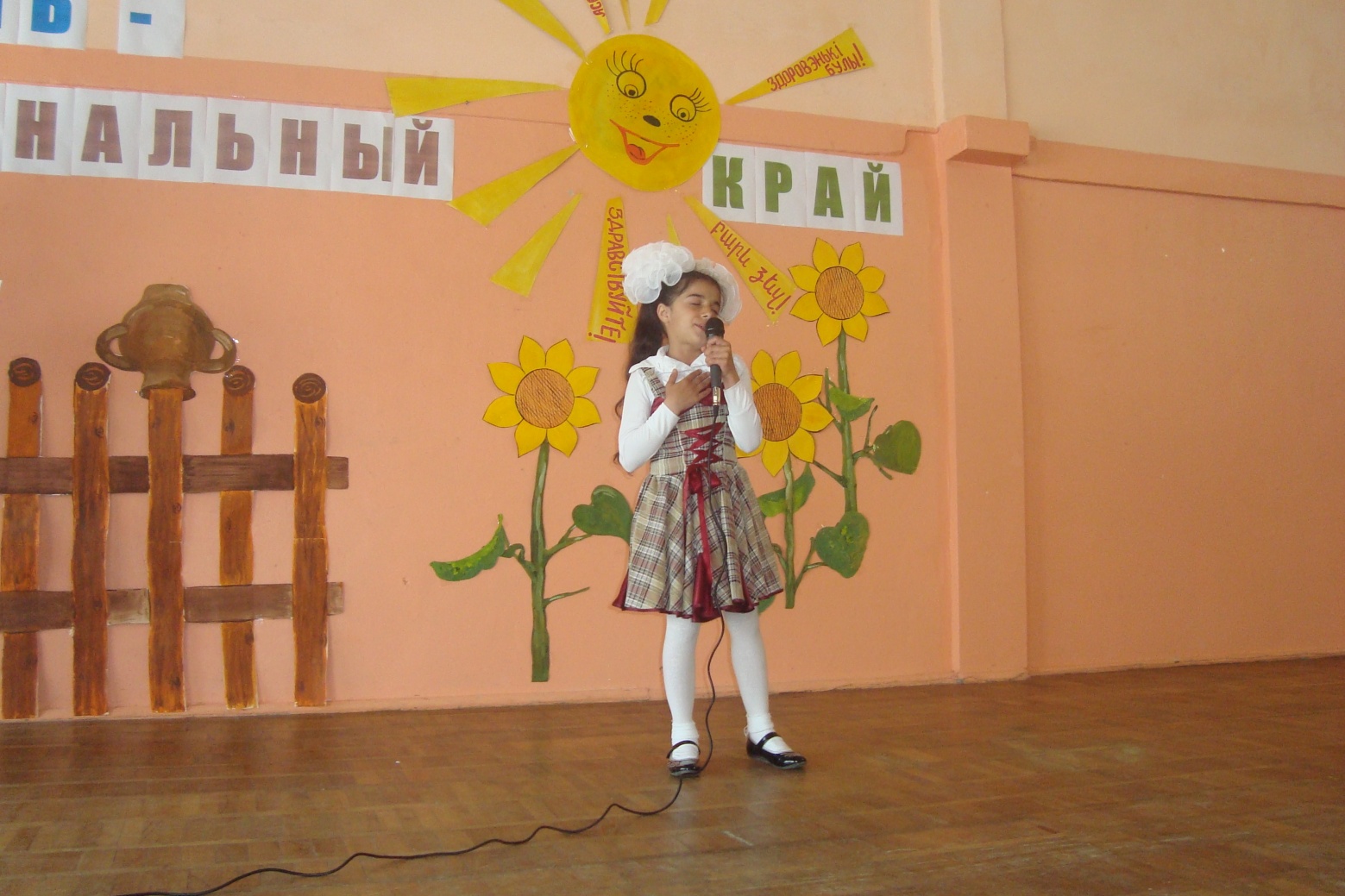 Ученица 4 «А» класса Даутова Дильбар исполнят песню «Веснянка»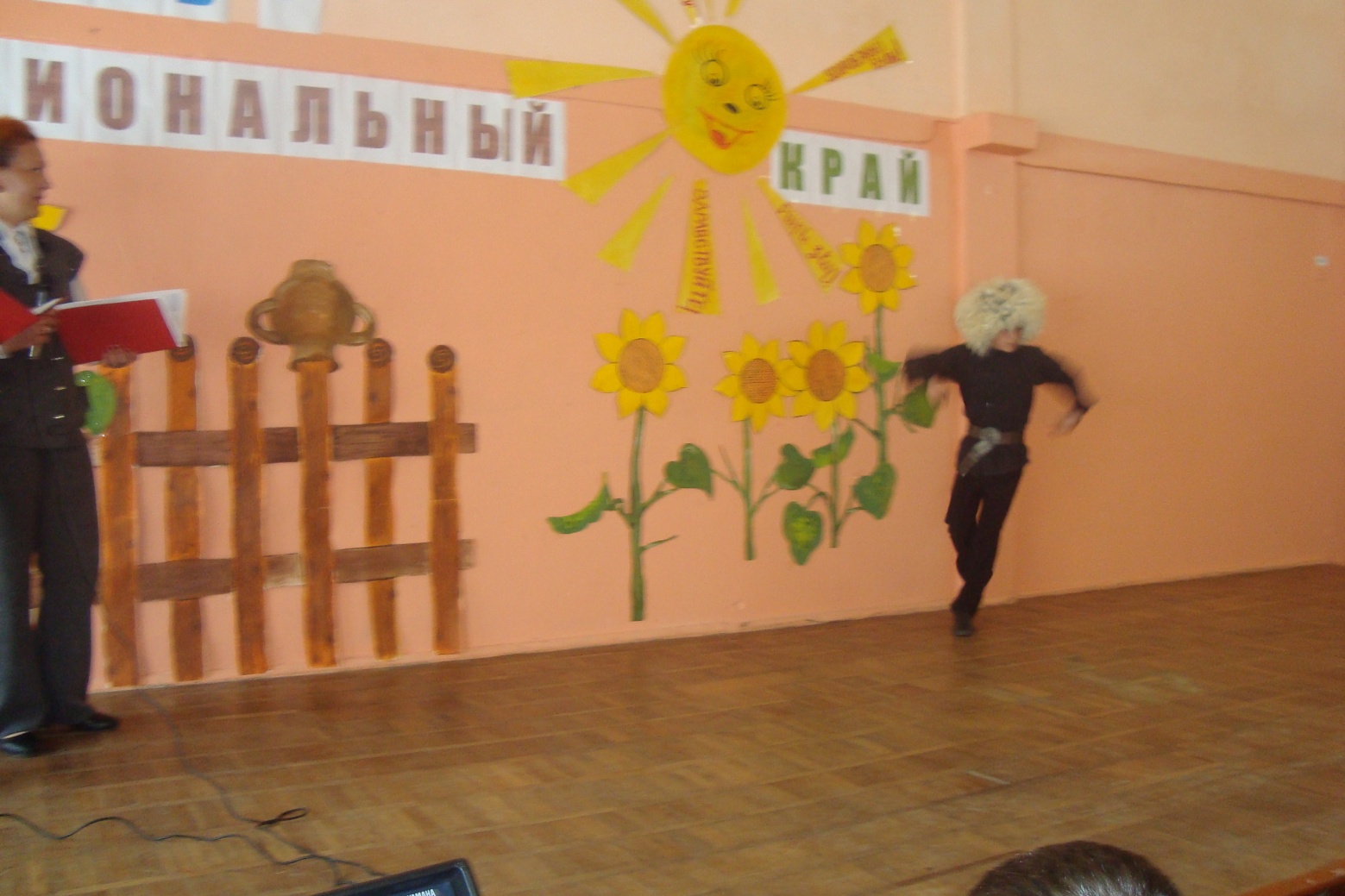 Танец «Лезгинка» в исполнении ученика 5 «В» класса Абас-оглы Демирали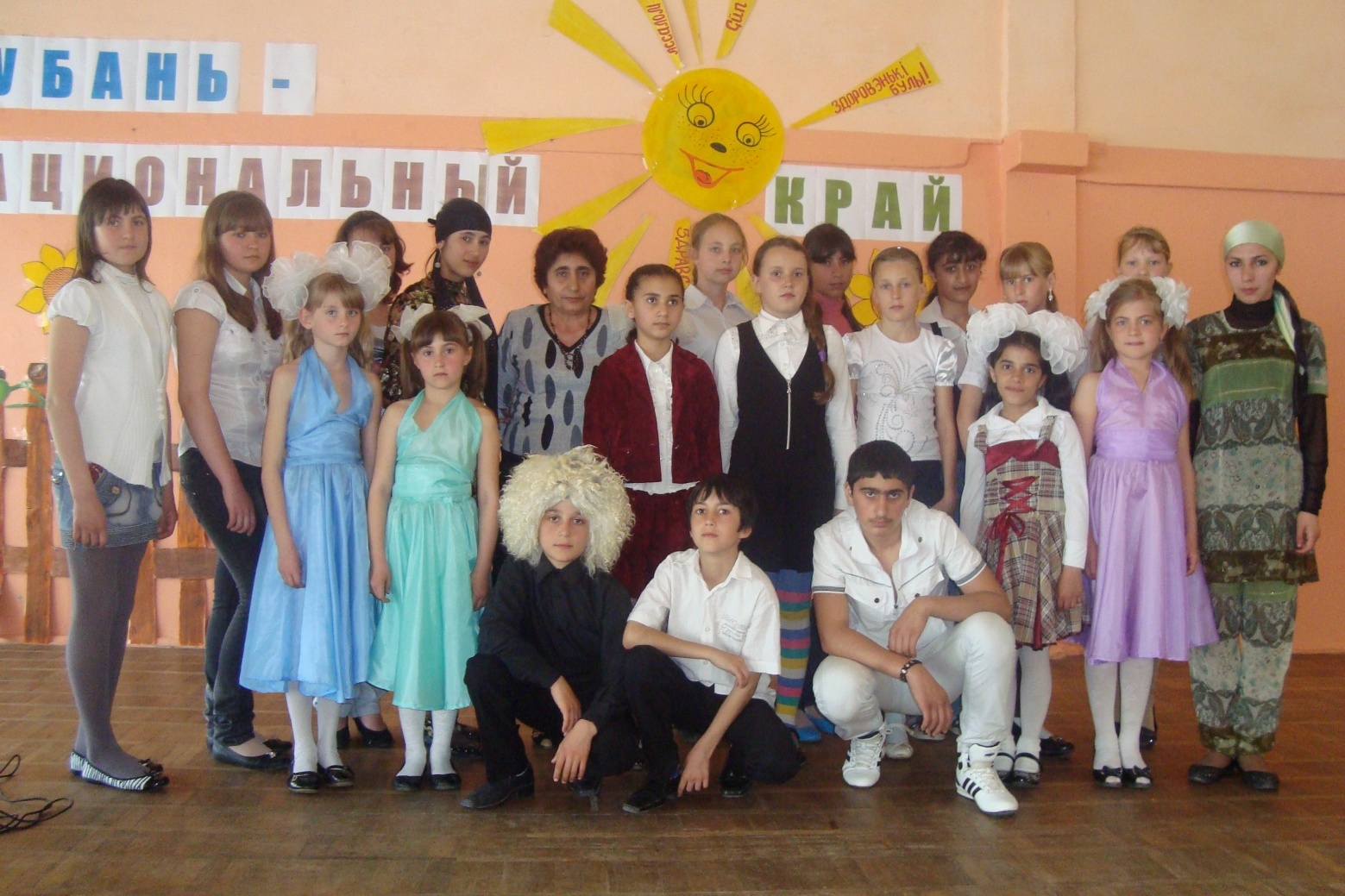 Дружим, общаемся, живем в мире и согласии